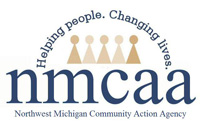 Volunteer Emergency Contact InformationPlease fill out the information below. Volunteer information will stay on site in a confidential file folder. Staff may use this information in case of emergency.     Full Name:_______________________________________________________Date of Birth:_____________________________________________________Address:_________________________________________________________Phone Number:__________________________________________________Email:____________________________________________________________Emergency Contact:_____________________________________________   Emergency Contact Phone Number:______________________________Parent/Family Volunteer (circle answer):             Yes  or  NoISD (circle answer):                                                  Yes  or  NoOther:____________________________________________________________Work Email (if applicable):_________________________________________Distribution:  Volunteer forms stay on site in a confidential file folder    Copy to Supervisor EHS HS Team\APOT\APOT Documents\2023 2024 APOT Documents\Volunteer Emergency Contact Information 5/23